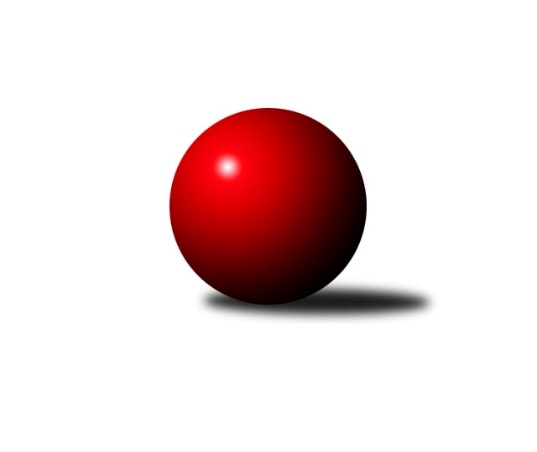 Č.12Ročník 2021/2022	21.1.2022Nejlepšího výkonu v tomto kole: 3098 dosáhlo družstvo: SKK Rokycany CSdružený Přebor Plzeňska 2021/2022Výsledky 12. kolaSouhrnný přehled výsledků:SK Škoda VS Plzeň C	- TJ Slavoj Plzeň C	8:0	2807:2509	18.0:6.0	17.1.SKK Rokycany C	- TJ Sokol Plzeň V C	7:1	3098:3017	14.5:9.5	17.1.TJ Sokol Plzeň V D	- CB Dobřany C	2:6	2886:2912	10.0:14.0	17.1.SK Škoda VS Plzeň D	- TJ Dobřany C	3:5	2705:2788	11.0:13.0	17.1.TJ Baník Stříbro B	- TJ Přeštice A	2:6	2971:3016	13.0:11.0	17.1.TJ Přeštice A	- SK Škoda VS Plzeň D	8:0	2600:2176	20.5:3.5	21.1.Tabulka družstev:	1.	TJ Přeštice A	12	11	0	1	76.0 : 20.0 	191.5 : 96.5 	 2812	22	2.	TJ Baník Stříbro B	11	10	0	1	64.5 : 23.5 	161.5 : 102.5 	 2904	20	3.	TJ Dobřany C	11	7	1	3	48.0 : 40.0 	131.0 : 133.0 	 2784	15	4.	CB Dobřany C	11	7	0	4	53.5 : 34.5 	151.5 : 112.5 	 2918	14	5.	SK Škoda VS Plzeň C	11	6	1	4	49.5 : 38.5 	137.0 : 127.0 	 2823	13	6.	SKK Rokycany C	11	6	0	5	43.0 : 45.0 	129.0 : 135.0 	 2814	12	7.	TJ Baník Stříbro C	10	5	0	5	39.0 : 41.0 	121.0 : 119.0 	 2774	10	8.	TJ Sokol Plzeň V D	11	2	2	7	36.0 : 52.0 	126.0 : 138.0 	 2686	6	9.	SK Škoda VS Plzeň D	12	2	1	9	35.0 : 61.0 	121.0 : 167.0 	 2586	5	10.	TJ Sokol Plzeň V C	11	1	1	9	28.5 : 59.5 	113.0 : 151.0 	 2730	3	11.	TJ Slavoj Plzeň C	11	1	0	10	15.0 : 73.0 	81.5 : 182.5 	 2616	2Podrobné výsledky kola:	 SK Škoda VS Plzeň C	2807	8:0	2509	TJ Slavoj Plzeň C	Karel Jindra	93 	 92 	 111 	119	415 	 4:0 	 350 	 92	81 	 92	85	Iva Černá	Pavel Jeremiáš	93 	 120 	 109 	120	442 	 3:1 	 424 	 117	104 	 88	115	Zdeněk Jeremiáš	František Zügler	132 	 122 	 118 	121	493 	 3:1 	 423 	 113	97 	 90	123	Jaromír Kotas	Josef Kotlín	115 	 123 	 130 	110	478 	 2:2 	 415 	 118	95 	 83	119	Veronika Nováková	Stanislav Hittman	116 	 112 	 121 	120	469 	 2:2 	 456 	 109	118 	 101	128	Jan Kraus	Karel Uxa	124 	 135 	 115 	136	510 	 4:0 	 441 	 109	100 	 104	128	Dalibor Henrichrozhodčí:  Vedoucí družstevNejlepší výkon utkání: 510 - Karel Uxa	 SKK Rokycany C	3098	7:1	3017	TJ Sokol Plzeň V C	Miroslav Novák	121 	 116 	 100 	124	461 	 2:2 	 464 	 105	108 	 116	135	Jan Jirovský	Jiří Vavřička	128 	 140 	 133 	158	559 	 2:2 	 539 	 136	125 	 149	129	Václav Pavlíček	Pavel Andrlík st.	129 	 105 	 125 	135	494 	 2.5:1.5 	 476 	 115	123 	 125	113	František Vaněček	Petr Bohuslav	134 	 165 	 132 	118	549 	 2:2 	 541 	 141	146 	 125	129	Patrik Kolář	Lukáš Kiráľ	122 	 131 	 131 	123	507 	 3:1 	 476 	 132	111 	 117	116	Josef Tětek	David Wohlmuth	146 	 127 	 122 	133	528 	 3:1 	 521 	 143	126 	 138	114	Libor Pelcmanrozhodčí: Pavel Andrlík st.Nejlepší výkon utkání: 559 - Jiří Vavřička	 TJ Sokol Plzeň V D	2886	2:6	2912	CB Dobřany C	Jiří Karlík	119 	 114 	 128 	117	478 	 1:3 	 478 	 125	118 	 107	128	Vendula Blechová	Karel Konvář	122 	 119 	 107 	108	456 	 0:4 	 527 	 126	155 	 123	123	Josef Fišer	Václav Bečvářík	129 	 110 	 120 	123	482 	 2:2 	 489 	 119	117 	 137	116	Radek Böhm	Pavel Kučera	122 	 153 	 134 	136	545 	 4:0 	 470 	 117	107 	 120	126	Kamila Novotná	Oldřich Lohr	92 	 100 	 100 	112	404 	 0:4 	 466 	 115	119 	 118	114	Zdeněk Eichler	Jan Valdman	143 	 141 	 126 	111	521 	 3:1 	 482 	 118	121 	 122	121	Milan Šimekrozhodčí: Karel KonvářNejlepší výkon utkání: 545 - Pavel Kučera	 SK Škoda VS Plzeň D	2705	3:5	2788	TJ Dobřany C	Václava Flaišhanzová	120 	 84 	 108 	121	433 	 2.5:1.5 	 412 	 120	99 	 87	106	Jan Mertl	Zdeněk Weigl	110 	 127 	 124 	112	473 	 2:2 	 460 	 125	105 	 117	113	Milan Gleissner	Šárka Sýkorová	107 	 138 	 141 	121	507 	 2:2 	 501 	 130	123 	 122	126	Martin Krištof	Karel Majner	116 	 121 	 125 	97	459 	 1.5:2.5 	 484 	 128	103 	 125	128	Jiří Jelínek	Jiří Hebr	96 	 109 	 107 	74	386 	 1:3 	 477 	 138	101 	 131	107	Petr Sloup	Miloslav Kolařík	93 	 112 	 133 	109	447 	 2:2 	 454 	 109	133 	 112	100	Petr Trdličkarozhodčí: Šárka SýkorováNejlepší výkon utkání: 507 - Šárka Sýkorová	 TJ Baník Stříbro B	2971	2:6	3016	TJ Přeštice A	David Junek	135 	 144 	 136 	145	560 	 4:0 	 465 	 114	106 	 117	128	Václav Hirschl	Jan Vlach	109 	 117 	 116 	100	442 	 0:4 	 531 	 131	131 	 138	131	Milan Kubát	Václav Dubec	123 	 120 	 112 	112	467 	 2:2 	 493 	 106	125 	 110	152	Roman Janota	Zuzana Záveská	133 	 134 	 131 	120	518 	 3:1 	 506 	 127	120 	 122	137	Josef Hora	Zdeněk Urban	124 	 117 	 121 	132	494 	 2:2 	 521 	 115	145 	 137	124	Miroslav Šteffl	Stanislav Zoubek	137 	 121 	 118 	114	490 	 2:2 	 500 	 124	109 	 122	145	Karel Vavřičkarozhodčí: Vladimír ŠragaNejlepší výkon utkání: 560 - David Junek	 TJ Přeštice A	2600	8:0	2176	SK Škoda VS Plzeň D	Milan Kubát	163 	 71 	 146 	54	434 	 4:0 	 330 	 132	41 	 132	25	Jiří Hebr	Václav Hirschl	147 	 41 	 145 	62	395 	 2.5:1.5 	 382 	 134	53 	 133	62	Karel Majner	Roman Janota	151 	 45 	 151 	44	391 	 4:0 	 348 	 133	33 	 147	35	Milan Novák	Karel Vavřička	179 	 61 	 154 	88	482 	 4:0 	 390 	 151	51 	 153	35	Zdeněk Weigl	Miroslav Šteffl	152 	 72 	 143 	87	454 	 3:1 	 359 	 128	44 	 152	35	Václava Flaišhanzová	Zbyněk Hirschl	161 	 80 	 135 	68	444 	 3:1 	 367 	 131	43 	 139	54	Miloslav Kolaříkrozhodčí: Milan KubátNejlepší výkon utkání: 482 - Karel VavřičkaPořadí jednotlivců:	jméno hráče	družstvo	celkem	plné	dorážka	chyby	poměr kuž.	Maximum	1.	David Junek 	TJ Baník Stříbro B	551.47	359.7	191.8	3.6	4/6	(568)	2.	Josef Fišer 	CB Dobřany C	523.70	353.3	170.4	6.2	5/6	(547)	3.	Ivana Zrůstková 	CB Dobřany C	520.88	356.6	164.3	9.3	4/6	(547)	4.	Karel Vavřička 	TJ Přeštice A	516.47	356.2	160.3	6.6	6/6	(578.4)	5.	Jan Vaník 	SK Škoda VS Plzeň C	516.05	353.4	162.7	9.9	5/6	(552)	6.	Pavel Spisar 	TJ Baník Stříbro C	515.69	357.3	158.4	6.6	4/4	(543.6)	7.	Jiří Vavřička 	SKK Rokycany C	515.04	355.1	160.0	10.4	4/4	(567)	8.	Milan Kubát 	TJ Přeštice A	514.80	352.0	162.9	7.6	6/6	(575)	9.	Miroslav Šteffl 	TJ Přeštice A	512.30	352.0	160.4	8.1	6/6	(567)	10.	Karel Uxa 	SK Škoda VS Plzeň C	512.26	354.1	158.1	7.3	6/6	(551)	11.	Zdeňka Nová 	CB Dobřany C	511.41	363.4	148.0	10.3	6/6	(546)	12.	Stanislav Zoubek 	TJ Baník Stříbro B	511.03	356.1	155.0	9.9	6/6	(557)	13.	Zdeněk Weigl 	SK Škoda VS Plzeň D	510.89	359.1	151.8	9.6	6/6	(550)	14.	Patrik Kolář 	TJ Sokol Plzeň V C	510.26	356.8	153.5	9.8	6/6	(554)	15.	Jan Valdman 	SKK Rokycany C	507.75	354.2	153.6	9.5	3/4	(559)	16.	Martin Krištof 	TJ Dobřany C	507.28	352.0	155.3	8.2	5/6	(561)	17.	Kamila Novotná 	CB Dobřany C	507.18	353.3	153.9	10.6	5/6	(558)	18.	Josef Tětek 	TJ Sokol Plzeň V C	506.92	351.5	155.5	10.0	6/6	(530)	19.	Zuzana Záveská 	TJ Baník Stříbro B	503.94	344.3	159.7	7.7	6/6	(545)	20.	Karel Smrž 	TJ Baník Stříbro C	502.28	358.0	144.3	12.5	3/4	(541)	21.	Milan Šimek 	CB Dobřany C	501.87	352.9	148.9	12.7	6/6	(542)	22.	Pavel Andrlík  st.	SKK Rokycany C	501.37	354.7	146.7	12.0	4/4	(570)	23.	Jaroslav Zavadil 	TJ Přeštice A	496.75	352.3	144.5	13.6	4/6	(513)	24.	Jiří Jelínek 	TJ Dobřany C	496.24	345.1	151.1	11.6	5/6	(524)	25.	Václav Dubec 	TJ Baník Stříbro B	494.90	346.2	148.7	12.0	5/6	(519)	26.	Milan Gleissner 	TJ Dobřany C	494.77	339.4	155.3	11.5	6/6	(559)	27.	Petr Beneš 	TJ Baník Stříbro C	493.90	329.7	164.3	9.9	4/4	(527)	28.	Karel Konvář 	TJ Sokol Plzeň V D	493.75	341.8	151.9	10.3	5/5	(541)	29.	Petr Bohuslav 	SKK Rokycany C	493.61	347.2	146.4	12.5	4/4	(550)	30.	Jan Kraus 	TJ Slavoj Plzeň C	492.18	345.0	147.2	12.0	5/5	(539)	31.	Roman Janota 	TJ Přeštice A	491.58	338.4	153.2	9.2	4/6	(556.8)	32.	Lukáš Kiráľ 	SKK Rokycany C	490.23	344.7	145.6	10.6	4/4	(563)	33.	Zdeněk Urban 	TJ Baník Stříbro B	490.12	336.3	153.8	9.4	6/6	(530)	34.	Josef Hora 	TJ Přeštice A	487.84	343.3	144.6	10.4	5/6	(566.4)	35.	Milan Vlček 	TJ Baník Stříbro C	486.83	346.7	140.2	13.8	3/4	(520)	36.	Libor Pelcman 	TJ Sokol Plzeň V C	486.10	336.9	149.2	11.9	6/6	(549)	37.	David Wohlmuth 	SKK Rokycany C	484.27	335.9	148.4	12.1	3/4	(532)	38.	Miloslav Kolařík 	SK Škoda VS Plzeň D	483.90	336.1	147.8	11.6	6/6	(542)	39.	Jan Ungr 	SKK Rokycany C	483.01	335.3	147.7	10.5	4/4	(517)	40.	Josef Kotlín 	SK Škoda VS Plzeň C	481.29	334.2	147.1	9.2	6/6	(517)	41.	Dalibor Henrich 	TJ Slavoj Plzeň C	476.47	339.2	137.3	13.4	5/5	(507)	42.	Vendula Blechová 	CB Dobřany C	476.13	338.5	137.6	14.7	6/6	(502)	43.	Radek Böhm 	CB Dobřany C	476.08	344.2	131.9	14.6	5/6	(518)	44.	Pavel Basl 	TJ Baník Stříbro C	475.85	337.3	138.6	10.7	4/4	(509)	45.	Miroslav Hrad 	TJ Baník Stříbro C	474.93	335.2	139.8	11.1	4/4	(522)	46.	Šárka Sýkorová 	SK Škoda VS Plzeň D	473.95	333.5	140.5	13.1	5/6	(520)	47.	Petr Sloup 	TJ Dobřany C	473.55	337.0	136.6	12.5	6/6	(518.4)	48.	Jan Jirovský 	TJ Sokol Plzeň V C	473.13	331.7	141.4	11.4	6/6	(540)	49.	Jan Mertl 	TJ Dobřany C	471.16	329.7	141.5	14.7	5/6	(549)	50.	Jaroslav Martínek 	SK Škoda VS Plzeň C	470.73	336.0	134.7	13.8	6/6	(501)	51.	Martin Andrš 	TJ Baník Stříbro C	469.69	327.7	142.0	16.1	4/4	(481)	52.	Karel Jindra 	SK Škoda VS Plzeň C	469.49	332.3	137.2	15.5	6/6	(519)	53.	Stanislav Hittman 	SK Škoda VS Plzeň C	469.10	341.2	127.9	14.4	6/6	(493)	54.	Josef Michal 	TJ Přeštice A	468.10	345.0	123.1	17.9	6/6	(548)	55.	Václav Pavlíček 	TJ Sokol Plzeň V C	466.91	328.3	138.6	16.2	5/6	(539)	56.	Petr Trdlička 	TJ Dobřany C	466.78	330.4	136.4	13.8	4/6	(535)	57.	Jiří Hůrka 	TJ Baník Stříbro B	460.20	327.3	132.9	13.3	6/6	(557)	58.	Václav Bečvářík 	TJ Sokol Plzeň V D	458.05	333.8	124.3	17.9	5/5	(491)	59.	František Vaněček 	TJ Sokol Plzeň V C	456.25	324.5	131.7	16.0	6/6	(488)	60.	Václav Webr 	SKK Rokycany C	449.30	319.8	129.5	17.9	3/4	(462)	61.	Karel Majner 	SK Škoda VS Plzeň D	449.10	330.2	118.9	15.7	4/6	(505)	62.	Václava Flaišhanzová 	SK Škoda VS Plzeň D	448.74	322.3	126.5	18.0	6/6	(510)	63.	Václav Štych 	TJ Dobřany C	448.63	321.7	126.9	16.1	4/6	(513.6)	64.	Jiří Karlík 	TJ Sokol Plzeň V D	443.07	312.8	130.3	16.5	5/5	(480)	65.	Veronika Nováková 	TJ Slavoj Plzeň C	438.30	314.3	124.0	17.0	4/5	(478)	66.	Jaromír Kotas 	TJ Slavoj Plzeň C	434.40	314.9	119.5	17.0	5/5	(454)	67.	Milan Novák 	SK Škoda VS Plzeň D	431.32	313.2	118.1	22.5	5/6	(517)	68.	Jiří Hebr 	SK Škoda VS Plzeň D	410.22	304.7	105.5	22.5	6/6	(449)	69.	Jiří Diviš 	TJ Sokol Plzeň V D	406.78	287.4	119.4	17.5	5/5	(452)		Nikola Přibáňová 	CB Dobřany C	572.00	376.0	196.0	4.0	1/6	(572)		Ondřej Musil 	CB Dobřany C	544.00	371.5	172.5	6.8	2/6	(584)		Pavel Kučera 	TJ Sokol Plzeň V D	529.89	356.6	173.3	4.9	3/5	(552)		Zbyněk Hirschl 	TJ Přeštice A	527.20	364.8	162.4	5.2	1/6	(553.2)		Michal Duchek 	TJ Baník Stříbro B	513.00	348.0	165.0	9.0	1/6	(513)		Vlastimil Valenta 	TJ Sokol Plzeň V D	494.47	343.2	151.3	9.8	3/5	(525)		František Zügler 	SK Škoda VS Plzeň C	493.00	353.0	140.0	11.0	1/6	(493)		Zdeněk Eichler 	CB Dobřany C	473.67	340.3	133.4	12.6	3/6	(540)		Vladimír Kepl 	TJ Sokol Plzeň V D	473.37	331.0	142.3	14.8	3/5	(506)		Václav Hirschl 	TJ Přeštice A	469.50	343.2	126.3	14.7	2/6	(474)		Petr Diviš 	TJ Sokol Plzeň V D	468.00	338.3	129.7	12.9	3/5	(542)		Michal Drugda 	TJ Slavoj Plzeň C	465.56	336.0	129.6	14.3	3/5	(514)		Miroslav Novák 	SKK Rokycany C	461.00	327.0	134.0	16.0	1/4	(461)		Jan Vlach 	TJ Baník Stříbro B	460.20	345.2	115.0	16.6	3/6	(479)		Zdeněk Jeremiáš 	TJ Slavoj Plzeň C	451.40	329.9	121.5	13.8	2/5	(478.8)		Radek Špot 	TJ Přeštice A	451.20	334.8	116.4	14.4	1/6	(451.2)		Josef Duchek 	TJ Přeštice A	449.70	326.6	123.1	18.7	2/6	(486)		Oldřich Lohr 	TJ Sokol Plzeň V D	441.00	307.5	133.5	17.5	1/5	(478)		Pavel Jeremiáš 	SK Škoda VS Plzeň C	429.90	330.2	99.7	23.7	2/6	(452)		Kamil Schovánek 	TJ Dobřany C	423.93	320.3	103.6	20.3	3/6	(434.4)		Jaroslav Solový 	TJ Baník Stříbro C	414.75	295.0	119.8	16.8	2/4	(427)		Iva Černá 	TJ Slavoj Plzeň C	408.29	303.2	105.1	17.0	3/5	(472)		Kristýna Šafaříková 	SK Škoda VS Plzeň D	382.50	276.5	106.0	17.5	2/6	(390)		Jana Jirovská 	TJ Sokol Plzeň V D	381.00	294.0	87.0	19.0	1/5	(381)		Jaroslav Honsa 	TJ Slavoj Plzeň C	373.50	273.5	100.0	22.5	2/5	(382)		Lenka Rychnavská 	TJ Slavoj Plzeň C	367.00	276.0	91.0	27.0	1/5	(367)Sportovně technické informace:Starty náhradníků:registrační číslo	jméno a příjmení 	datum startu 	družstvo	číslo startu19620	Pavel Jeremiáš	17.01.2022	SK Škoda VS Plzeň C	1x
Hráči dopsaní na soupisku:registrační číslo	jméno a příjmení 	datum startu 	družstvo	22649	Miroslav Novák	17.01.2022	SKK Rokycany C	Program dalšího kola:13. kolo24.1.2022	po	17:00	TJ Dobřany C - TJ Sokol Plzeň V D				TJ Baník Stříbro B - -- volný los --	24.1.2022	po	17:00	TJ Sokol Plzeň V C - TJ Slavoj Plzeň C	Nejlepší šestka kola - absolutněNejlepší šestka kola - absolutněNejlepší šestka kola - absolutněNejlepší šestka kola - absolutněNejlepší šestka kola - dle průměru kuželenNejlepší šestka kola - dle průměru kuželenNejlepší šestka kola - dle průměru kuželenNejlepší šestka kola - dle průměru kuželenNejlepší šestka kola - dle průměru kuželenPočetJménoNázev týmuVýkonPočetJménoNázev týmuPrůměr (%)Výkon7xDavid JunekTJ Baník Stříbr5607xDavid JunekTJ Baník Stříbr115.235604xJiří VavřičkaRokycany5595xPavel KučeraPlzeň V D113.425452xPetr BohuslavRokycany5494xJiří VavřičkaRokycany110.955593xPavel KučeraPlzeň V D5453xJosef FišerCB Dobřany C109.685273xPatrik KolářPlzeň V C5414xMilan KubátPřeštice A109.265311xVáclav PavlíčekPlzeň V C5394xKarel UxaŠk. Plzeň C109.06510